Committee UpdatesAccess CommitteeNate Aalgaard provided a recap of the items that are moving thru the access committee.Nominations CommitteeDean Ascheman informed the group that there will be nine seats that will be up for appointments, and of those nine, three will have reached the term limits. He will be working with members to search for possible applicants in their respective areas.PresentationsDarlene Zangara, OIODarlene Zangara provided a presentation on the items her agency are working on.Nancy Fitzsimons, MNSCU.Nancy Fitzsimons provided a presentation on the Comprehensive Abuse Prevention Plan.Chair’s ReportChairman Jim Thalhuber provided a budget report, and set the dates for the next series of full council meetings. Meeting dates are September 27th, 2018, December 6th, 2018 January 24th 2019 and May 30th 2019.Executive Director’s ReportJoan Willshire informed the group about the details of the annual ADA celebration, it will be held on July 26th at the MN Science Museum.Public CommentNo comments from the public.AdjournThe meeting was adjourned at 2:31 pm.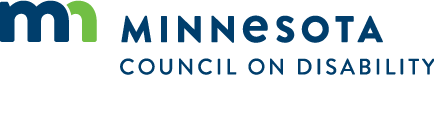 